Разработка урокана межмуниципальный конкурс методических разработок педагогов «Лучший дистанционный урок»(для учителей начальной школы, географии, технологии, астрономии)Учитель географии МАОУ СОШ №21 г.Кунгура
Шевела Наталья Александровна
(эл.адрес shevela_nata@mail.ru)
Предмет: География
Урок «Путешествие по транссибирской железной дороге»Технологическая карта урока «Путешествие по транссибирской железной дороге» 9 классХод урокаЛитература:География. 9 класс:учеб.для общеобразоват.организаций/А.И.Алексеев и др.- 7-е изд., перераб.- М.: Просвещение,2019 – 239с.Жижина Е.А. Поурочные разработки. 9 класс. – М.: ВАКО, 2014. – 288с.Крылов А. И. Рекомендации к Дистанционной обучающей олимпиаде по географииМетодическая лаборатория географии, Сетевое издание "Учитель географии""БИНОМ. Лаборатория знаний"Программа Google Earth – Планета Земляhttp://www.transsib.ruПредмет, классГеография, 9 классГеография, 9 классГеография, 9 классГеография, 9 классТема урокаПутешествие по транссибирской железной дорогеПутешествие по транссибирской железной дорогеПутешествие по транссибирской железной дорогеПутешествие по транссибирской железной дорогеТип урокаУрок освоения новых знанийУрок освоения новых знанийУрок освоения новых знанийУрок освоения новых знанийПрограммное обеспечение дистанционного обученияКомпьютер, веб-камера, наушники с микрофоном (ноутбук, планшет); программа Skype; интернетКомпьютер, веб-камера, наушники с микрофоном (ноутбук, планшет); программа Skype; интернетКомпьютер, веб-камера, наушники с микрофоном (ноутбук, планшет); программа Skype; интернетКомпьютер, веб-камера, наушники с микрофоном (ноутбук, планшет); программа Skype; интернетЦель урокаВыполнение практической работы в условиях дистанционного обучения, создание карты маршрута виртуального путешествия по важнейшей железной дороге России – Транссибу.Выполнение практической работы в условиях дистанционного обучения, создание карты маршрута виртуального путешествия по важнейшей железной дороге России – Транссибу.Выполнение практической работы в условиях дистанционного обучения, создание карты маршрута виртуального путешествия по важнейшей железной дороге России – Транссибу.Выполнение практической работы в условиях дистанционного обучения, создание карты маршрута виртуального путешествия по важнейшей железной дороге России – Транссибу.Задачиформирование навыков исследовательской деятельности, умение создавать картыразвивать у учащихся умение применять полученные на уроке знания при работе с различными источниками информацииформирование навыков исследовательской деятельности, умение создавать картыразвивать у учащихся умение применять полученные на уроке знания при работе с различными источниками информацииформирование навыков исследовательской деятельности, умение создавать картыразвивать у учащихся умение применять полученные на уроке знания при работе с различными источниками информацииформирование навыков исследовательской деятельности, умение создавать картыразвивать у учащихся умение применять полученные на уроке знания при работе с различными источниками информацииПланируемые результатыпознавательныерегулятивныекоммуникативныеличностныеПланируемые результатыНаучиться  применять полученные знания. Раскрыть значимость знаний о географических картах для практической жизни людей.Составление алгоритма создания карты.Анализ своей деятельности.Взаимодействие с учителем во время урока в дистанционном режиме. Формирование гражданской позиции учащихся на примере изучения карты России. Самостоятельное приобретение новых знаний и практических умений по работе с картой. №
ппЭтап урокаВремяСодержаниеДеятельность учителяДеятельность ученика1.Организационный момент1Для проведения видеоурока было отправлено приглашение для учеников 9 класса, дана ссылка на «Собрание».Организация дистанционного учебного пространства. Приветствие учащихся.Проверяют качество связи, приветствуют учителя, друг друга.2.Повторение пройденного  материала. 4В режиме: демонстрация экрана - показ слайда презентации.Сегодня мы начнем урок с игры «Кто быстрее» (повторения по карте). Перед вами физическая карта России. Географические объекты на ней обозначены цифрами. Ваша задача, как можно быстрее отправить мне в чат ту цифру, под которой находится называемый мной объект:Пролив Лаперуза, хребет Сихотэ Алинь, река Амур, горы Алтай, Верхоянский хребет, остров Сахалин, Чукотское нагорье, Среднерусская возвышенность, Срединный хребет.
Проверьте правильность выполнения задания.
Критерии оценивания: 
нет ошибок – 2 балла
1-2 ошибки – 1 балл
3 и более ошибок - 0 балловУчащиеся отправляют в чат цифры, соответствующие названиям географических объектов.Ответы учащихся: 6, 5, 9, 3, 8, 1, 7, 4, 2Самооценка.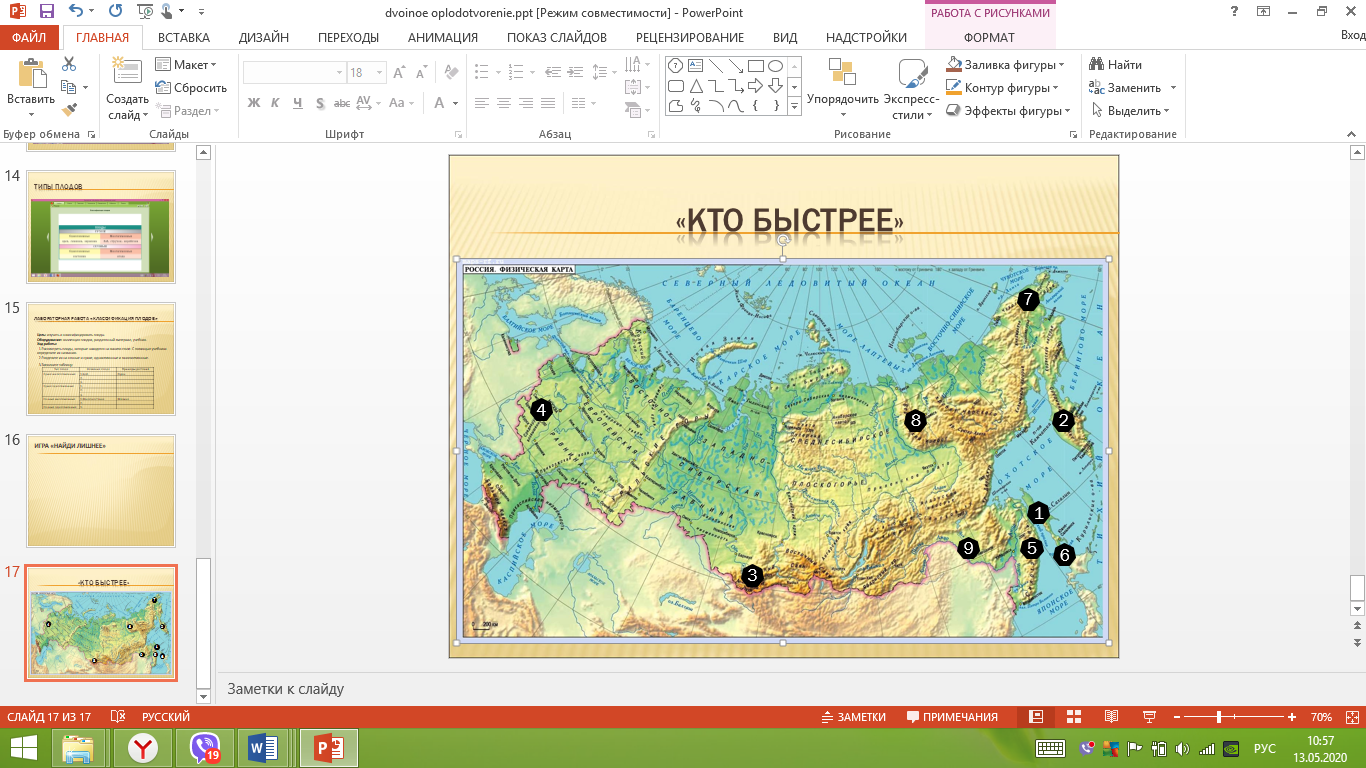 3.Актуализация знаний2Формулирование темы урокаНе случайно сегодня мы начали урок с повторения по карте. И последними названиями были Среднерусская возвышенность и Срединный хребет. Я хотела обратить Ваше внимание на протяженность страны с запада на восток. Многие отправляются в путешествие по просторам нашей необъятной Родины. Отправимся и мы по самой длинной железнодорожной линии в мире, состоящей из 9 288 километров, проходящей через 7 часовых поясов. О какой железной дороге идет речь?
Это и будет тема сегодняшнего урока: Путешествие по транссибирской железной дороге.  Каждый путешественник хотел бы иметь маршрут своего путешествия. Проще и быстрее найти его в интернете. Но интереснее создать свою карту. Этим мы сегодня и займемся. 
Домашним заданием было создать свой аккаунт. За выполненное домашнее задание поставьте себе еще один балл.Ответ учащегося: Транссибирской железной дорогеДобавляют балл за выполненное домашнее задание.4.Изучение нового материала20Применение знаний. Практическая работа.Шаг1. Откройте Google.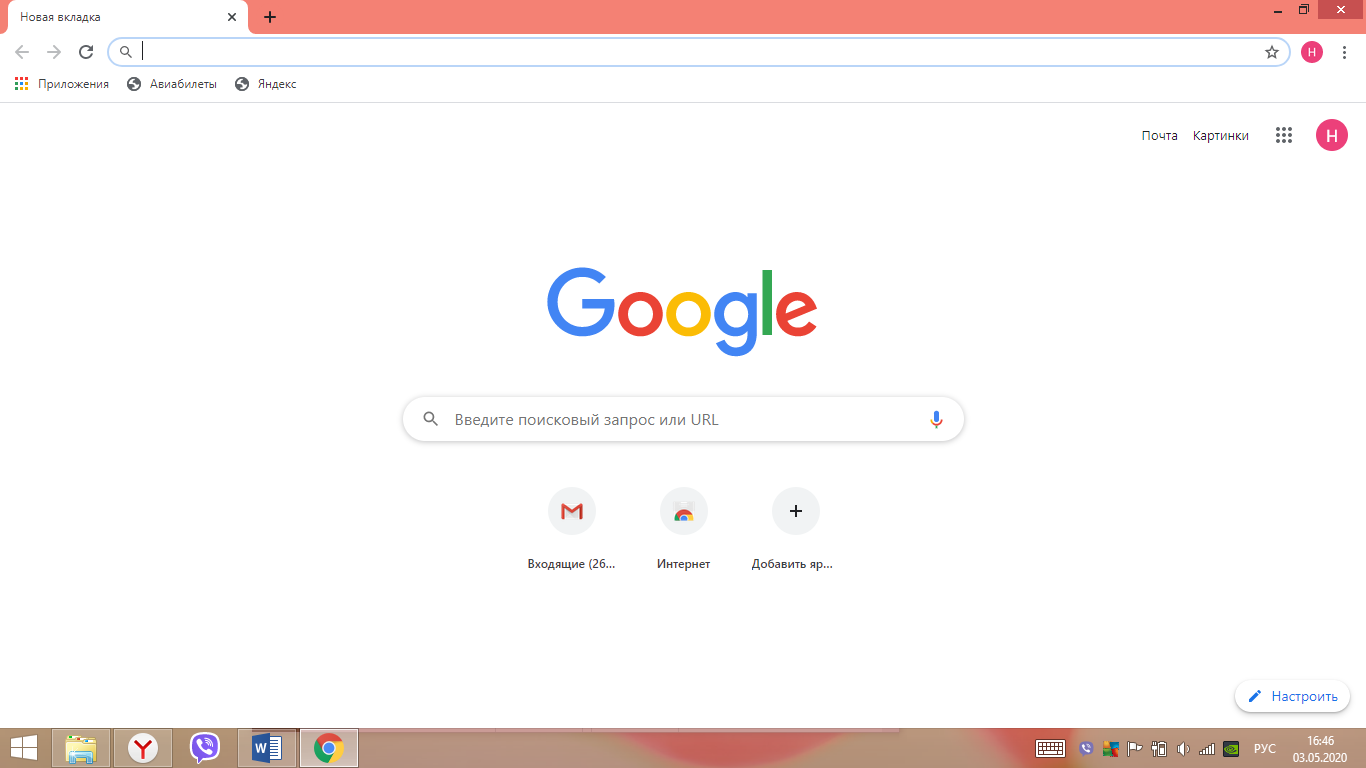 4.Изучение нового материала20Применение знаний. Практическая работа.Шаг2. Найдите приложения. Выберите диск.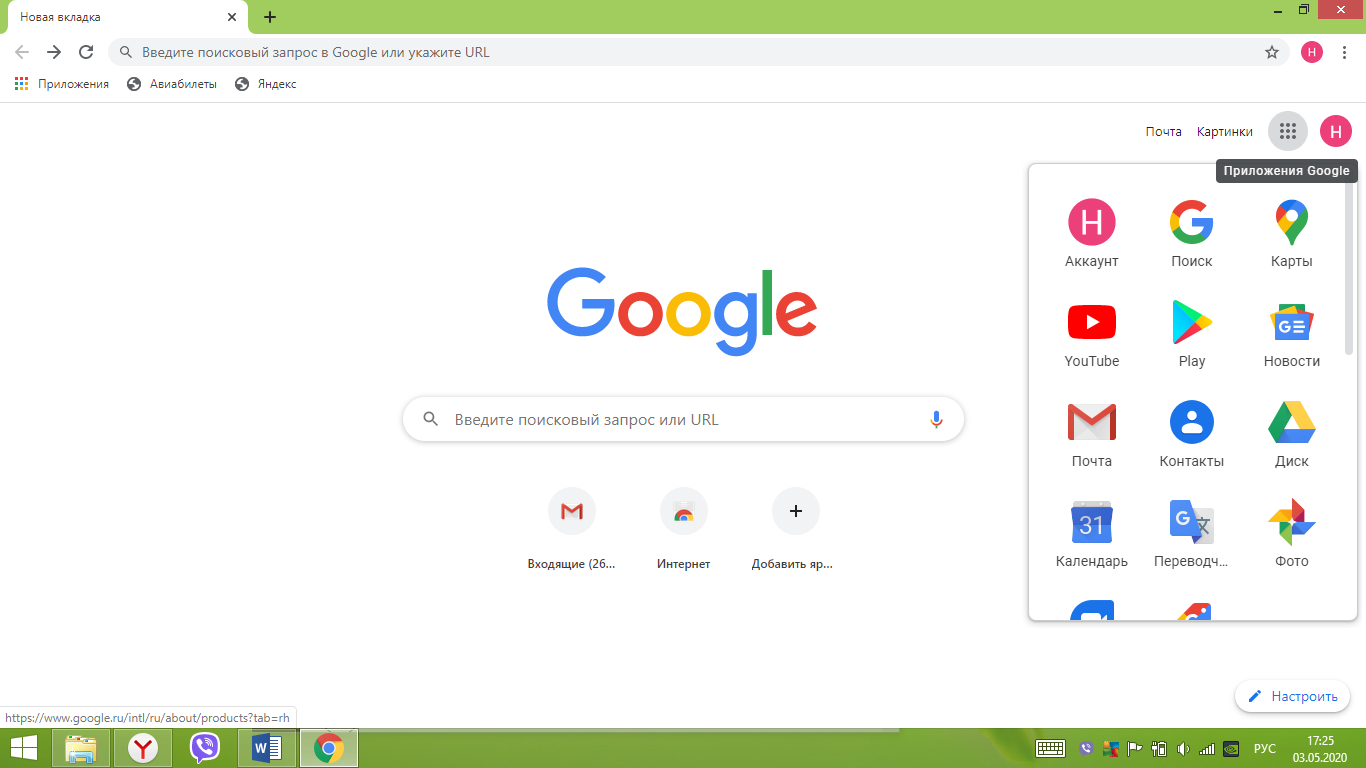 4.Изучение нового материала20Применение знаний. Практическая работа.Шаг3. В левом верхнем углу найдите: СОЗДАТЬ, выберите ЕЩЕ, далее: МОИ КАРТЫ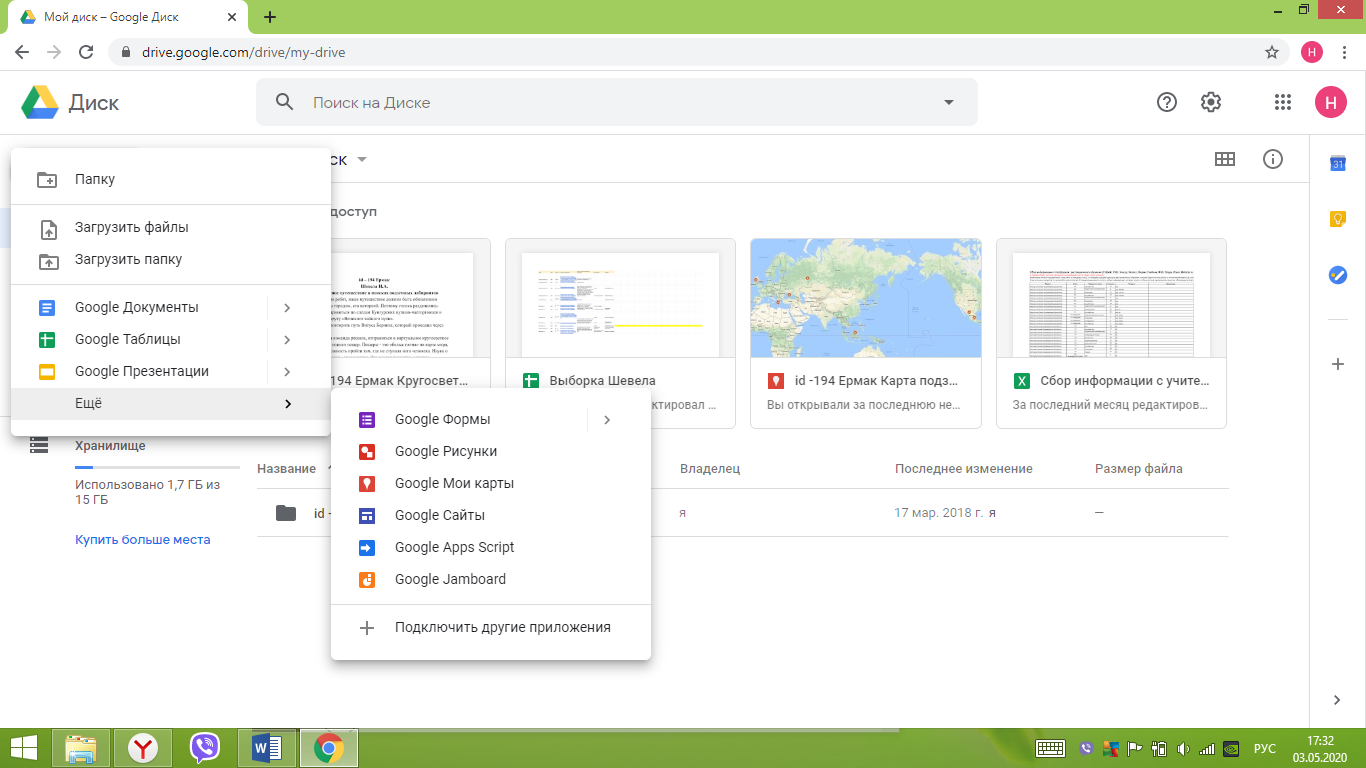 4.Изучение нового материала20Применение знаний. Практическая работа.Шаг4. Войдите в МОИ КАРТЫ и в открывшемся окне, начинаем заносить названия городов, через которые проходит железная дорога. 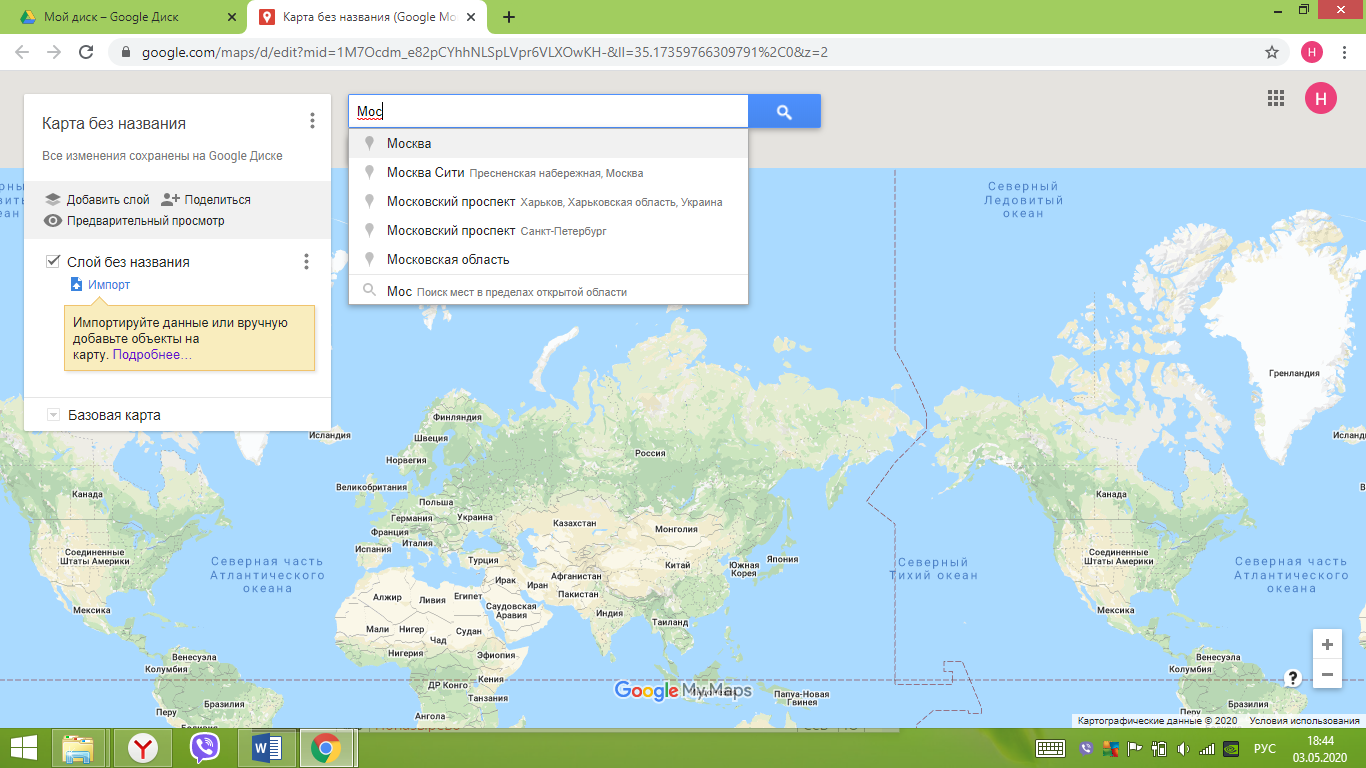 4.Изучение нового материала20Применение знаний. Практическая работа.Шаг5. Отправляемся в путешествие из Москвы. После ввода названия города, на карте появляется метка.  Рядом можно занести информацию о городе, добавить изображение.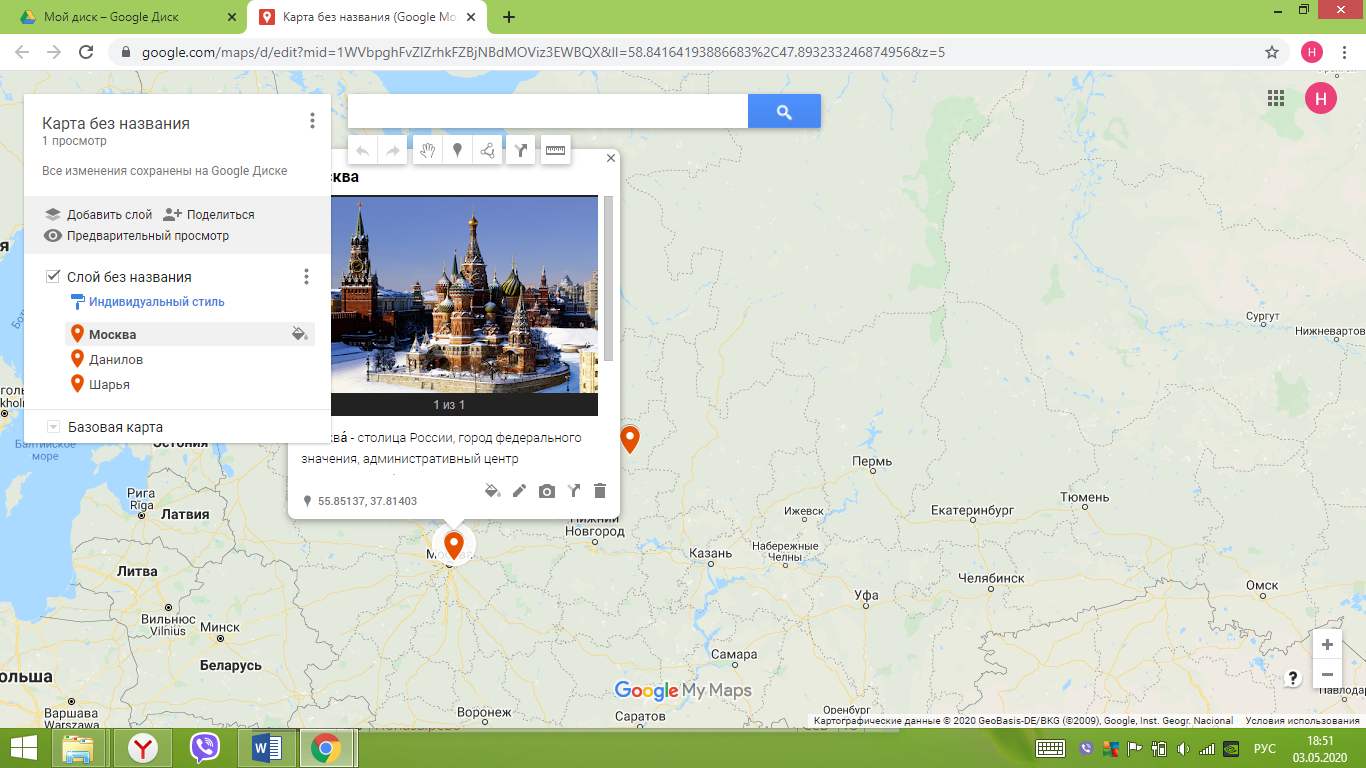 4.Изучение нового материала20Применение знаний. Практическая работа.Шаг6. У нас есть список городов, через которые проходит Транссибирская магистраль (стр.195 учебника). Последовательно добавляем на карту названия городов.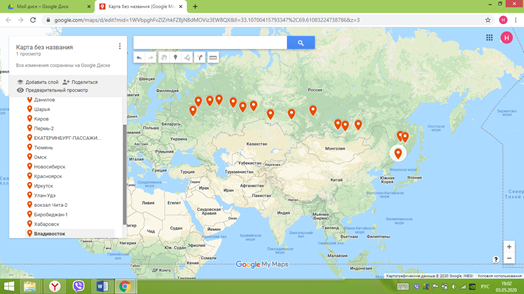 4.Изучение нового материала20Применение знаний. Практическая работа.Шаг7. После нанесенного маршрута, в левом верхнем углу: нажимаем «Карта без названия». Далее: ИЗМЕНИТЬ и вносим название карты, описание маршрута.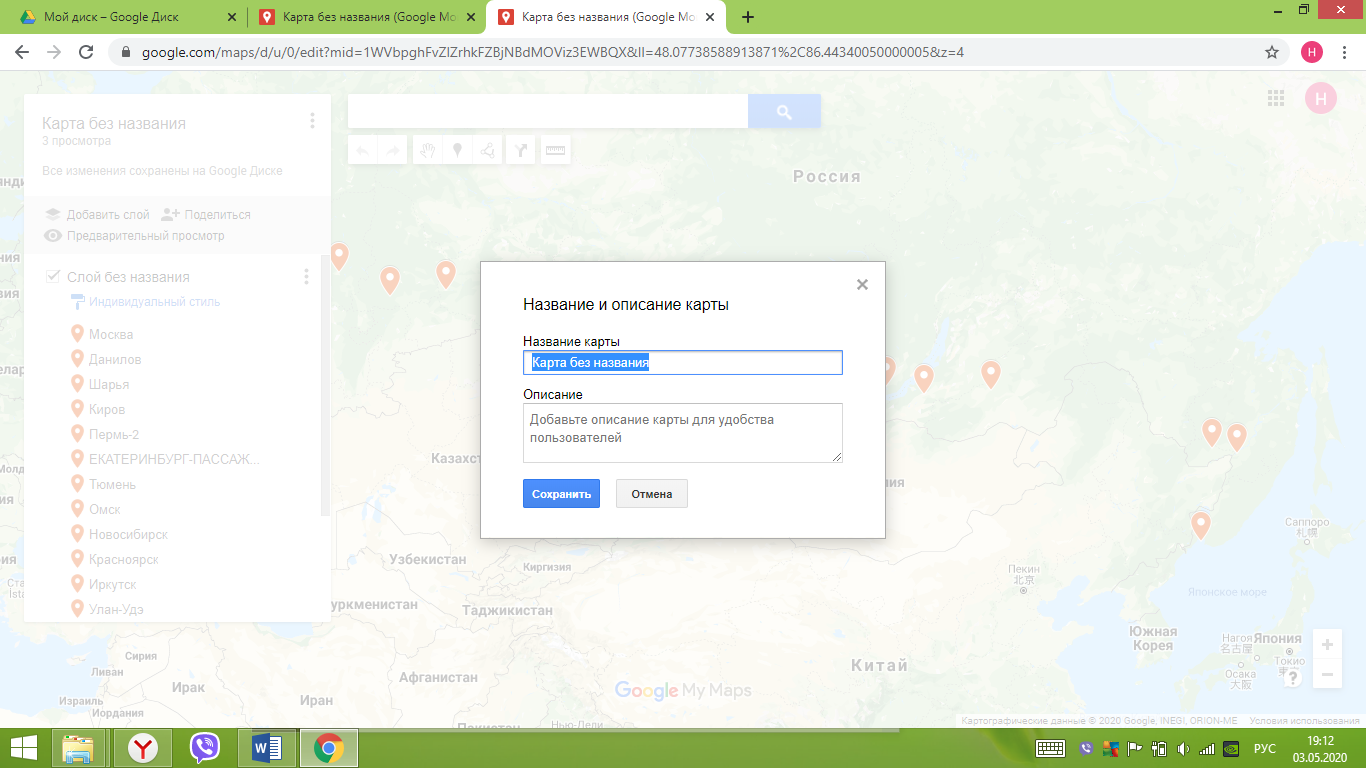 4.Изучение нового материала20Применение знаний. Практическая работа.Шаг8. Чтобы карта стала доступна для просмотра, нужно добавить права доступа. Нажмите: «Поделиться» со всеми. Тогда любой может увидеть Вашу карту. Или скопируйте ссылку и отправьте мне и тем, с кем Вы хотите поделиться.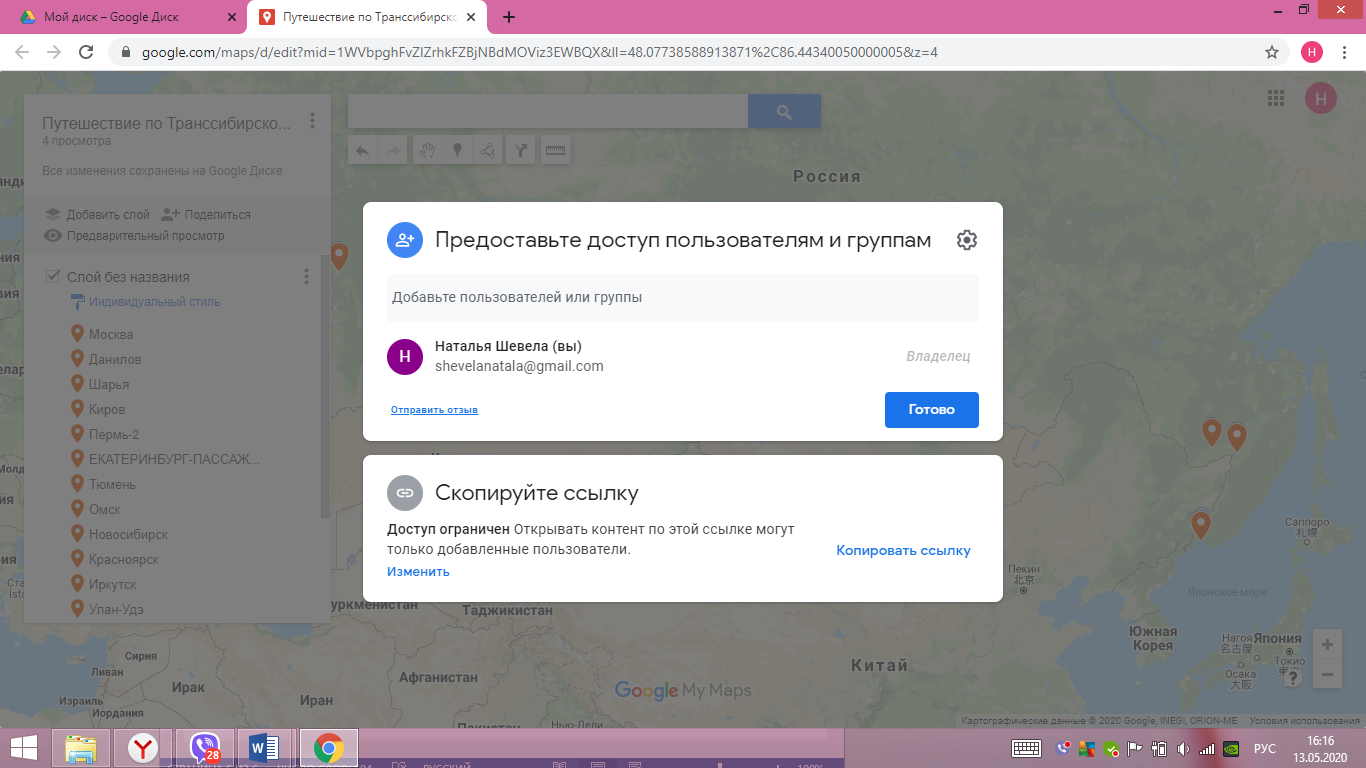 5.Подведение итогов урока1Выводы по урокуНа этом наша групповая работа закончена. У кого все получилось. Поставьте себе за работу с картой 2 балла. Если что-то не получилось – 1 балл. Посчитайте сумму баллов, полученную на уроке и отправьте мне в чат.Подсчет баллов. Выставление оценок за урок.6.Домашнее задание1Пояснения к домашнему заданиюДалее вы продолжите работу с картой самостоятельно. Выберите наиболее интересные города для остановок в пути. Добавьте природные объекты, на которые с вашей точки зрения хотелось бы обратить внимание. И я жду ссылок на ваши карты.Записывают домашнее задание, задают вопросы.7.Рефлексия1Анализ деятельности на урокеРебята, отправьте мне смайлики, не забудьте написать в каком вагончике ваш смайлик путешествует, чтобы понять какой этап урока понравился, а какой вызвал затруднения.Отправляют смайлики с номерами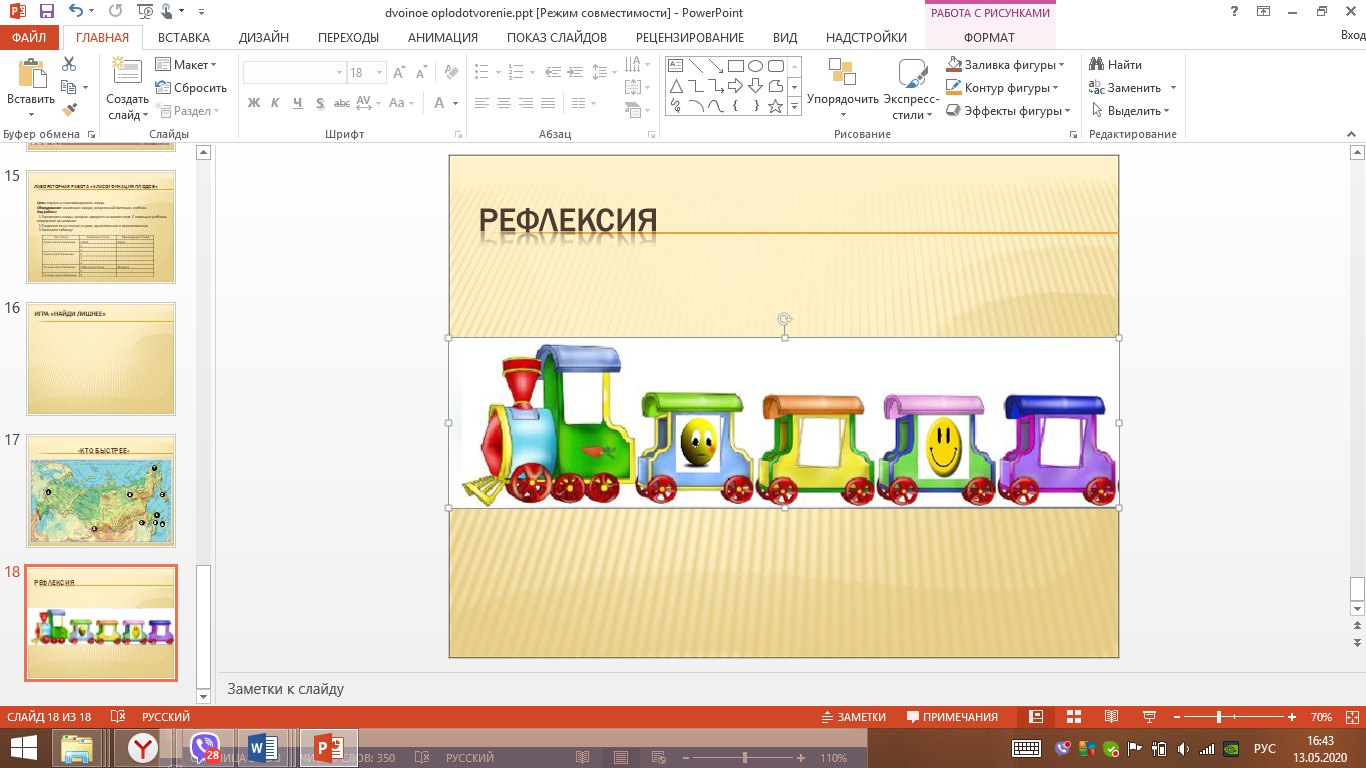 